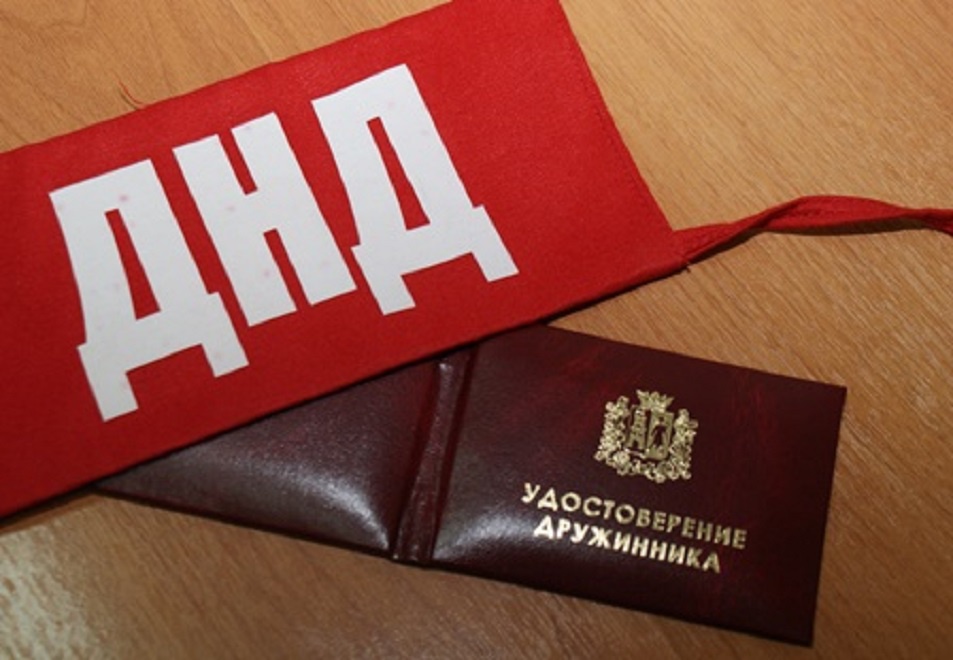 Информация для населения.Принимаем граждан в «Тосненскую добровольную народную дружину» для участия в охране общественного порядка совместно с сотрудниками полиции в г. Тосно	Условия для вступления в члены добровольной народной дружины (далее – ДНД):	Членами ДНД могут быть лица, достигшие 18-летнего возраста, постоянно проживающие на территории Тосненского муниципального района, добровольно изъявившие желание участвовать в народной дружине, способные по своим деловым и моральным качествам, состоянию здоровья выполнять задачи, поставленные перед ДНД по обеспечению безопасности и охране общественного порядка. 	Каждому члену ДНД выдается удостоверение установленного образца и нарукавная повязка с буквами ДНД.	Члену ДНД выплачивается денежное вознаграждение, в соответствии с количеством часов, за участие в патрулировании по обеспечению безопасности и охране общественного порядка.	Члены ДНД обеспечиваются бесплатным государственным страхованием от несчастных случаев в период осуществления дежурств.В члены ДНД не принимаются граждане:	1) имеющие неснятую или непогашенную судимость;	2) в отношении которых осуществляется уголовное преследование;	3) ранее осужденные за умышленные преступления;	4) включенные в перечень организаций и физических лиц, в отношении которых имеются сведения об их причастности к экстремистской деятельности или терроризму;	5) в отношении которых вступившим в законную силу решением суда установлено, что в их действиях содержатся признаки экстремистской деятельности;	6) страдающие психическими расстройствами, больные наркоманией или алкоголизмом;	7) признанные недееспособными или ограниченно дееспособными по решению суда, вступившему в законную силу;	8) подвергнутые неоднократно в течение года, предшествующего дню принятия в народную дружину, в судебном порядке административному наказанию за совершенные умышленно административные правонарушения;	9) имеющие гражданство (подданство) иностранного государства.	По вопросам деятельности и приема можно обратиться в Тосненскую добровольную народную дружину по адресу: г. Тосно. ул. Боярова, д.16А или по телефонам: 	8-921-790-73-84 - командир Тосненской добровольной народной дружины; 	2-16-04 - начальник координационного штаба ДНД Тосненского района.ОБЕСПЕЧЕНИЕ ОБЩЕСТВЕННОЙ БЕЗОПАСНОСТИ И ПРАВОПОРЯДКА – НАША ОБЩАЯ ЗАДАЧА!!!Координационный штаб добровольных народных дружин на территории муниципального образования Тосненский район Ленинградской областиг. Тосно2023 год